IMÁGENES RECORTABLES PARA HACER TÍTERES 
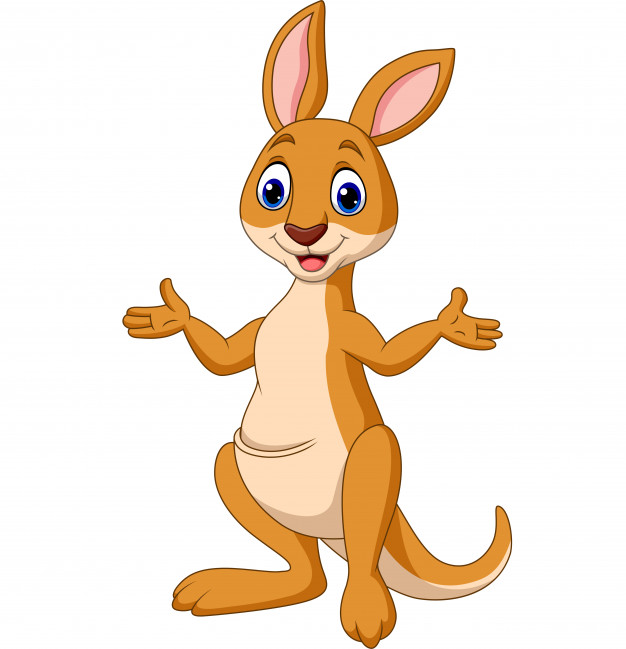 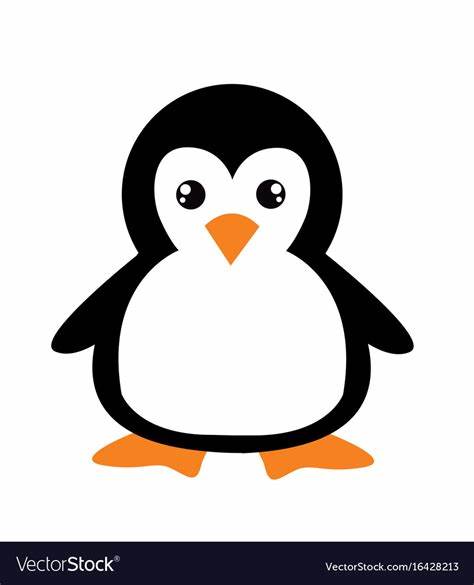 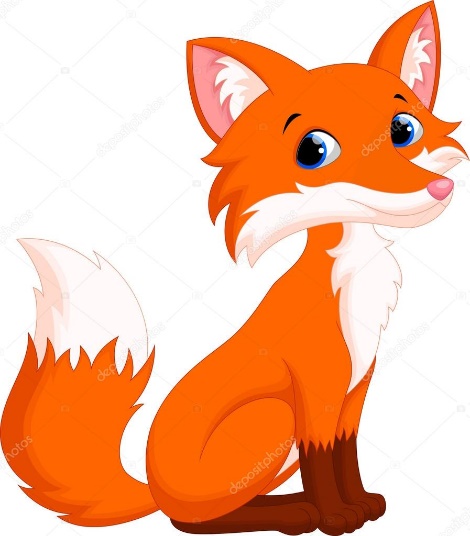 